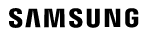 Samsung Corporate Employee Offers ProgramSamsung welcomes you to Corporate Employee Offers Program!Corporate Employee Offers Program provides employees an exclusive access to amazing Samsung product line-ups at the best prices with special offers and savings only available to valued program membersRegistration is free, and does not require any approval from your company.Simply send in Registration form to phepp@samsung.com for access What’s more? We will also add your company to the program for your colleagues to benefit. Register your company Request us to add your company to the program by sending the filled-out registration form below* Required information. We may need to contact you to confirm eligibilityCheck your inbox for confirmation mailWe will check our database to establish eligibilityA confirmation mail will be sent to provided email address for those who are eligibleNote eligibility check process usually takes 2-3 business dayIf you have any questions regarding the program and wish to find out more about Samsung Corporate Employee Offers Program, please email phepp@samsung.com.By completing and submitting this form to Samsung, You acknowledge and consent to Samsung’s collection and use of your personal information in accordance with Samsung Privacy PolicySamsung Corporate Employee Offers Program RegistrationSamsung Corporate Employee Offers Program RegistrationLast Name*First Name*Phone Number Corporate Email* Input full email address to receive confirmation emailCorporate Name*Corporate Official URLPlease fill out URL for faster eligibility check purposes